Освітня програма «Право»Спеціальність 081 ПравоГалузь знань 08 ПравоРівень вищої освіти першийОбсяг курсу на поточний навчальний рік:Семестр: весняний.Мова навчання: українська.Ключові слова: риторика, суд, красномовство, оратор, аудиторія, комунікація, ораторське мистецтво, спілкування.Мета та предмет курсу: Метою викладання навчальної дисципліни «Судове красномовство» є розвиток риторичної особистості, удосконалення комунікативних умінь студентів, їх долучення до ораторського мистецтва, формування в них основ майстерності публічного мовлення.Предметом вивчення навчальної дисципліни є формування у майбутніх юристів ефективного методологічного й практичного підходу для чіткого визначення мотивації переконання, його засобів й прийомів.Компетентності та програмні результати навчання: ЗК2. Здатність застосовувати знання у практичних ситуаціях.ЗК4. Здатність спілкуватися державною мовою як усно, так і письмовоФК14. Здатність до консультування з правових питань, зокрема, можливих способів захисту прав та інтересів клієнтів, відповідно до вимог професійної етики, належного дотримання норм щодо нерозголошення персональних даних та конфіденційної інформації.ПРН1. Визначати переконливість аргументів у процесі оцінки заздалегідь невідомих умов та обставин.ПРН10. Вільно спілкуватися державною та іноземною мовами як усно, так і письмово, правильно вживаючи правничу термінологію ПРН11. Володіти базовими навичками риторикиПРН12. Доносити до респондента матеріал з певної проблематики доступно і зрозумілоЗміст курсу: Тема 1. Історія риторикиПоняття риторичного ідеалу. Риторика в античну епоху. Риторичний ідеал античності. Видатні оратори Давньої Греції: Сократ, Платон, Демосфен. «Риторика» Аристотеля. Оратори Давнього Риму. Риторичний ідеал Цицерона.Риторика Стародавнього Сходу. Красномовство в епоху Середньовіччя. Візантійська риторика.Тема 2. Історія розвитку риторики в Україні«Велесова книга» – проповіді духовних вождів праукраїнських племен дохристиянської епохи. Давньоруський риторичний ідеал. Українські оратори часів Російської та Австро-Угорської імперій: М.Максимович, М.Міхновський, І.Франко, М.Грушевський Риторика в радянські часи. Дисиденти і риторика. Відродження риторики в незалежній Україні.Тема 3. Жанри ораторського мистецтваВиди красномовства: академічне, судове, соціально-політичне, соціально-побутове, церковно-богословське. Жанри ораторського мистецтва. Основні жанри виступу: лекція, доповідь, промова.Тема 4. Психологія мовленняМовленнєвий акт. Структура мовленнєвої ситуації. Складові мовленнєвої акту. Дискурс. Типи мовленнєвих дій і типи дискурсу.Тема 5. Підготовка до виступуПоняття цільової установки (мети) виступу. Види промов за цільовою установкою (інформативні, переконувальні, закличні (спонукальні), розважальні). Вибір теми відповідно до мети (цільової установки) виступу, компетенції та особистих інтересів промовця. Урахування інтересів аудиторії. Актуальність і новизна теми. Формулювання теми виступу. Принципи і прийоми підготовки до виступу. Джерела інформації. Складання бібліографії. Фіксування думок оратора (ключові слова, виписки, план виступу, конспект).Тема 6. Взаємодія оратора та аудиторіїУрахування особливостей (специфіки) аудиторії в процесі підготовки до виступу і під час виступу. Шляхи здобування інформації про аудиторію.Оцінювання аудиторії (ступінь однорідності, освіта, приналежність до певної професії, вік, стать, мотиви, що спонукали прийти на лекцію). Здатність оратора до емпатії (розуміння психічного стану й почуттів іншої людини). Форми співпереживання: інтелектуальне та емоційне. Прихована форма діалогу. Відвертий діалог. Засоби утримання та активізації уваги слухачів. Прийом емоційної розрядки.Тема 7. Композиція тексту виступуРиторичний канон і сучасне красномовство. Структура публічного виступу.Вступ і його завдання. Головна частина: чіткість і послідовність викладу думок, способи доведення, застосування індукції (рух думки від конкретного до загального) та дедукції (рух думки від загального до конкретного), елементи сюжетності, інтрига. Заключна частина виступу і її значення. Тропи і фігури мовлення. Порівняння, метафора, метонімія, протиставлення, алегорія, гіпербола, парадокс. Дотеп, гумор, іронія. Риторичні фігури (риторичні запитання, звертання, ствердження). Антитеза, градація, повтор. Період як засіб ритмізації мовлення. Уведення чужого мовлення (цитування, афоризм). Фігури, що забезпечують емоційний контакт. Риторичний аналіз мовлення.Тема 8. Техніка виступу. Вимоги до промовцяДикція оратора. Темп і гучність мовлення. Висота голосу. Інтонація. Емоційність виступу. Тренування скоромовками. Зовнішній вигляд і поведінка. Урахування оратором особливостей певної аудиторії при створенні власного іміджу. Невербальні засоби спілкування оратора: жести, міміка. Особливості виступу перед мікрофоном.Тема 9. Підготовка судової промовиПредмет судової промови. Види судових промов. Засади і функції судових промов. Збирання матеріалів. Аналіз матеріалів. Систематизація матеріалів і письмова підготовка судової промови.Тема 10-11. Промова державного обвинувачаЗміст і побудова обвинувальної промови. Вступна частина промови. Виклад фактичних обставин. Аналіз і оцінка зібраних у справі доказів. Обґрунтування кваліфікації злочину. Характеристика особи підсудного. Обґрунтування пропозиції про міру покарання і цивільний позов. Аналіз причин і умов, що сприяли вчиненню злочину. Заключна частина промови. Репліка прокурора. Промова прокурора.Тема 12. Захисна промоваЗміст захисної промови адвоката. Вступна частина захисної промови. Установлення фактичних обставин справи, аналіз і оцінка доказів. Обґрунтування кваліфікації злочину. Аналіз обтяжуючих та виправдовуючих обставин. Характеристика особи підсудного. Міркування про цивільний позов, міру покарання. Заключна частина захисної промови. Репліка. Альтернатива в захисній промові.Методи навчання: лекція, евристична бесіда, практична робота, створення ситуації інтересу в процесі викладання, методи контролю і самоконтролю, самооцінювання, взаємооцінювання.Політика навчальної дисципліниПолітика щодо відвідування навчальних занять. Відвідування навчальних занять (лекційних і практичних занять), контрольного заходу (заліку) є обов’язковим. За об’єктивних обставин навчання може здійснюватися в он-лайн режимі.Політика щодо пропусків навчальних занять. У разі пропуску навчальних занять із поважних причин здобувач має право їх відпрацювати за графіком консультацій (подати конспект лекції; навчальні й контрольні завдання, передбачені тематичними планами практичних занять).Політика щодо підготовки здобувачів до практичних занять. Підготовка до практичних занять включає: ознайомлення із силабусом і робочою програмою навчальної дисципліни, тематичними планами практичних занять; опрацювання матеріалів лекцій, підручників, посібників, монографій, законодавчих і нормативних документів та інших рекомендованих джерел; написання плану (стислого конспекту) відповідей на питання для обговорення, виконання завдань для самостійної та індивідуальної роботи. Політика щодо використання телефонів та інших електронних пристроїв. Під час проведення навчальних занять електронні пристрої мають перебувати в безшумному режимі роботи. Користування електронними пристроями в цілях, не пов’язаних із навчанням, є неприпустимим.Політика дотримання академічної доброчесності полягає в дотриманні норм “Положення про академічну доброчесність у Бердянському державному педагогічному університеті” (http://bdpu.org/wp-content/uploads/2020/03/akademdobrochesnist-_sayt.pdf): самостійно виконувати навчальні і контрольні завдання; посилатися на джерела інформації в разі використання ідей, тверджень, відомостей; надавати достовірну інформацію про результати власної навчальної (наукової, творчої) діяльності, джерела інформації. Технічне й програмне забезпечення/обладнання, наочністьСервісні програмні засоби загального призначення (персональний комп’ютер, загальновживані комп’ютерні програми й операційні системи, мультимедійний проєктор, дошка-екран, програмні засоби для контролю і вимірювання знань, умінь і навичок студентів); електронні бази даних (електронні енциклопедії, підручники, посібники, довідники та словники; бібліотеки електронної наочності).Система оцінювання та вимоги: Список рекомендованих джерел БазоваАбрамович С.Д., Молдован В.В., Чикарькова  М.Ю. Риторика загальна та судова. Київ: Юрінком Інтер, 2002, 416 с. URL: https://lawbook.online/page/ritorika/ist/ist-23--idz-ax296.html Гриценко Т.Б. Риторика: Навчальний посібник. Київ: НАУ, 2016. URL: https://studentbooks.com.ua/content/view/136/46/ Медвідь А.М., Медвідь Ф.М. Ораторське мистецтво правників: Навчальний посібник.  Київ.: Міленіум, 2005. 336 с. URL: http://lib-net.com/book/110_Oratorske_mistectvo_pravnikiv.html Спаналій Л.С. Риторика: Навч. посіб. для студ. вищ. навч. закл. К.: Видавничий Дім «Ін Юре», 2008. 144с.Олійник О., Молдован В. Юридична риторика. Теорія та практика: навчальний посібник. Київ: Кондор, 2009. 214 с.Онуфрієнко Г.С. Риторика. Навч. пос. К.:Центр учбової літератури, 2008. 592 с. URL: http://cul.com.ua/preview/Ritorika-Onufrienko.pdf Молдован, В.В. Судова риторика: теорія і практика: навч. посіб. / В.В.Мсиідован. 2-ге вид., перероб. і допов. К. : Юрінком Інтер, 2010. 496 с. URL: http://194.44.152.155/elib/local/sk748274.pdfМоложанін О. І. Судове красномовство: навички оратора. Актуальні проблеми вітчизняної Юриспруденції. № 1/2018. С. 19 – 22. URL: http://apnl.dnu.in.ua/1_2018/7.pdf ДопоміжнаБабич Н. Д. Основи культури мовлення. Львів, 1990.Бондаренко Л. С. Судова промова. Львів, 1972.Ивакина Н. Н. Основы судебного красноречия (риторика для юристов). Учебн. пособ. 2-е изд. Москва: Юрист, 2007.Колотілова Н. А. Риторика. Навч. посібн. Київ: ЦУЛ, 2012.Каньоса П. С. Риторика: навчальний посібник. Кам’янець-Подільськ: Д.Г. Зволейко, 2011. 207 с.Кунь З. Й. Українська риторика: історія становлення і розвитку: навчальний посібник. Львів: В-во «Львівська політехніка», 2011. 247 с. Мацько Л. І., Мацько О. М. Риторика: Навч. посіб. 2-ге вид., стер. Київ: Вища школа, 2006. URL: https://studfile.net/preview/5603583/ Молдован В., Кощавець Р. Юридичний практикум: кримінальний процес, судова риторика. Навч. посібн. Київ: ЦУЛ, 2008.Ораторське мистецтво: підручник / М.П. Требін, Г.П. Клімова, Н.П. Осипова та ін. Харків : Право, 2018. 208 с.Олійник О. Б. Прокурорська риторика: Підручник. Київ: Алеути, 2008. 304 с. Олійник О. Правова риторика: Навч. посіб. Київ: Кондор, 2010. 166 с. Олійник О. Б. Юридична риторика: теорія і практика: навч. посібн. для студ. вищ. навч. закл. Київ: Кондор, 2009. 216 с.Олійник О. Б. Мистецтво судових дебатів: навч. посіб. Київ: Кондор, 2010. 258 с. Онуфрієнко Г. С. Риторика у практичних завданнях для юристів: навчальний посібник. Запоріжжя: [б. в.], 2002. 307 с. Рогожкин О. В. Риторика: загальна, судова, оперативна: підручник для студ. і курс. юрид. фактів. Донецьк: Донецький юридичний інститут МВС України, 2012. 298 с.Ухач В. З. Судова риторика. Навч. – метод. мат-ли для студ. Тернопіль: Вектор, 2013. 124 с. Ухач В. З. Судова риторика (опорні конспекти лекцій). Навчальний посібник для студ. Вищих навч. закл. Тернопіль: Вектор, 2013. URL: http://dspace.wunu.edu.ua/bitstream/316497/20183/1/Posibnuk_O%D0%9ASR.pdf  Яновська О. Г. Адвокатура та судова риторика. Київ: КНЕУ, 2007.ЗАТВЕРДЖЕНОМетодичною радою університетувід 26.02.2020(протокол №5)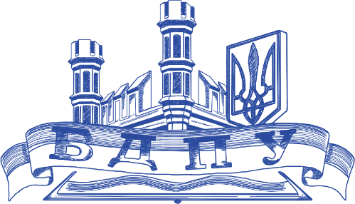 Силабуснавчальної дисципліниСудове красномовство2020-2021 навчальний рікВикладачкандидат педагогічних наук, доцент кафедри педагогіки Олександр ГОЛІКПосилання на сайтhttp://bdpu.org/faculties/fppom/structure-fppom/kaf-pedagogiky/composition-kaf-pedagogiky/golik/ Контактний тел.+380991222835E-mail викладачки:a.b.golik@ukr.netГрафік консультаційвідповідно до графіку індивідуальних консультацій (за попередньою домовленістю), ауд. 128Кількість кредитів/ годинЛекціїПрактичні заняттяСамостійна роботазвітність3/90161460залікПоточне тестування та самостійна роботаПоточне тестування та самостійна роботаПоточне тестування та самостійна роботаПоточне тестування та самостійна роботаПоточне тестування та самостійна роботаПоточне тестування та самостійна роботаЗалікСумаЗмістовий модуль 1Змістовий модуль 1Змістовий модуль 2Змістовий модуль 2Змістовий модуль 3Змістовий модуль 3ЗалікСумаТ1Т2Т3Т4Т5Т65010088889950100